United States History						Name:___________________________________Reading:  Runaway Slave Advertisements			Date:____________________ Period:_______Directions:  Study the following advertisements  for slaves who had run away from their masters.  What do the advertisements tell you about the slaves?  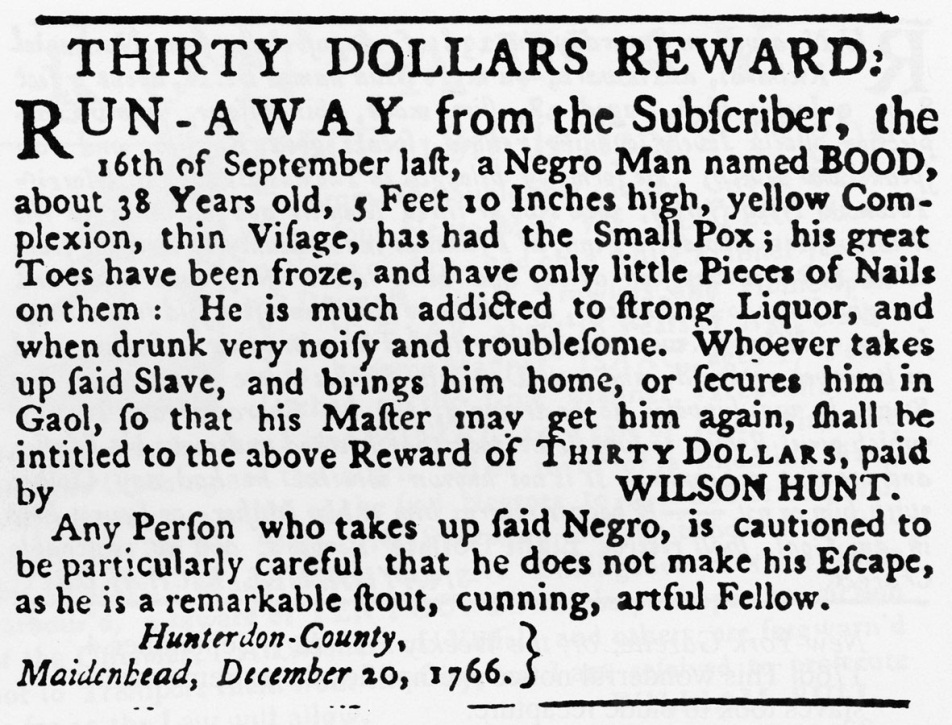 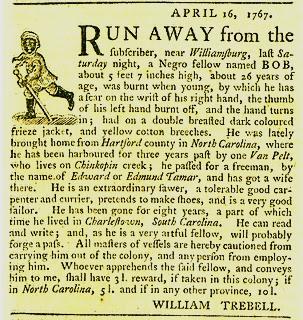 